Тема  : «Салюти миру» .В. Симоненко.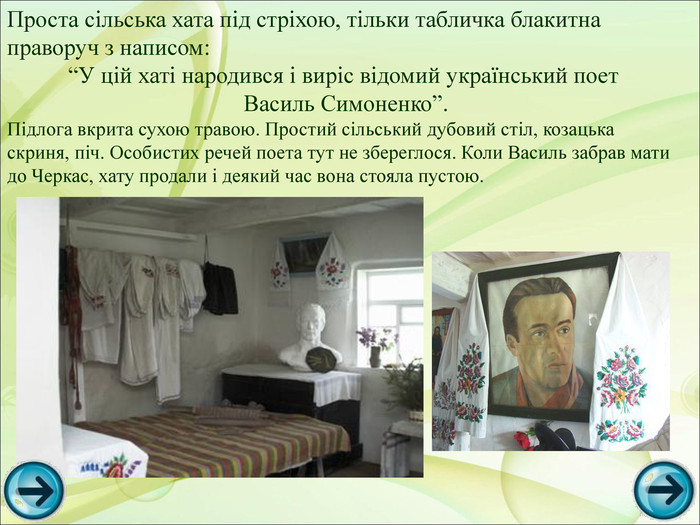 Прослухати вірш,намалювати малюнок."Василь Симоненко. Салюти миру (Поезія)" на YouTubehttps://youtu.be/UHOG6-suWOk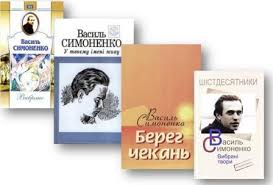 